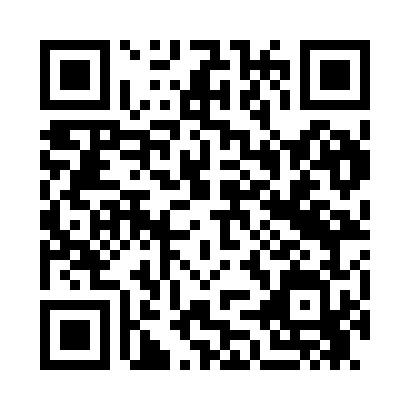 Prayer times for Toonoja, EstoniaWed 1 May 2024 - Fri 31 May 2024High Latitude Method: Angle Based RulePrayer Calculation Method: Muslim World LeagueAsar Calculation Method: HanafiPrayer times provided by https://www.salahtimes.comDateDayFajrSunriseDhuhrAsrMaghribIsha1Wed2:565:241:176:329:1111:302Thu2:555:211:166:349:1311:313Fri2:545:191:166:359:1511:324Sat2:535:161:166:369:1711:335Sun2:525:141:166:389:2011:346Mon2:515:111:166:399:2211:357Tue2:505:091:166:409:2411:368Wed2:495:071:166:419:2611:379Thu2:485:041:166:439:2911:3810Fri2:475:021:166:449:3111:3911Sat2:465:001:166:459:3311:4012Sun2:454:581:166:469:3511:4113Mon2:444:551:166:489:3711:4214Tue2:434:531:166:499:4011:4215Wed2:424:511:166:509:4211:4316Thu2:414:491:166:519:4411:4417Fri2:414:471:166:529:4611:4518Sat2:404:451:166:539:4811:4619Sun2:394:431:166:559:5011:4720Mon2:384:411:166:569:5211:4821Tue2:384:391:166:579:5411:4922Wed2:374:371:166:589:5611:5023Thu2:364:361:166:599:5811:5124Fri2:364:341:167:0010:0011:5225Sat2:354:321:177:0110:0211:5226Sun2:344:311:177:0210:0411:5327Mon2:344:291:177:0310:0511:5428Tue2:334:271:177:0410:0711:5529Wed2:334:261:177:0510:0911:5630Thu2:324:251:177:0510:1111:5731Fri2:324:231:177:0610:1211:57